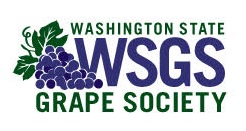  Do you have research that is relevant to our industry? WSGS is in the process of planning their Annual Meeting and Trade Show,                             November 21st & 22nd, 2024 in Grandview WA. We are extending an invitation for you to share research, education and outreach related to the grape industry by calling for the wine and juice grape industry to submit potential presentations for the Annual Meeting program. Due to the time it takes to plan our meeting program, the due date for presentations will be June 30th, 2024.  Submissions will be reviewed by the WSGS board.  If your research presentation is chosen you will be contacted by July 30, 2024.  Please submit separate applications for each intended presentation. Submit applications to kimb@agmgt.comTopic Title: ____________________________________________________________________Name of primary contact/author: ____________________________________Primary contact email: ____________________________________Abstract (no more than 200 words)